Please Note: New Remittance Instructions Below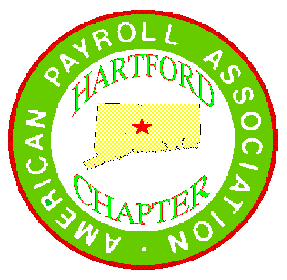 AMERICAN PAYROLL ASSOCIATIONHARTFORD CHAPTERAn Autonomous and Independent Chapter of the American Payroll AssociationPO Box 98Poquonock, CT 06064President:  Gail Ryan, CPP, SS&C Technologies, gryan@sscinc.comVice President: Donna Brainard, CPP, TRC Solutions Dbrainard@trcsolutions.comSecretary: Gwendolyn Carty, Enterprise Holdings, Gwendolyn.D.Carty@ehi.comTreasurer:  Frances Ocansey, CPPWelcome Committee Chair: Gwendolyn Carty, Enterprise Holdings, Gwendolyn.D.Carty@ehi.comQuarterly Meeting Announcement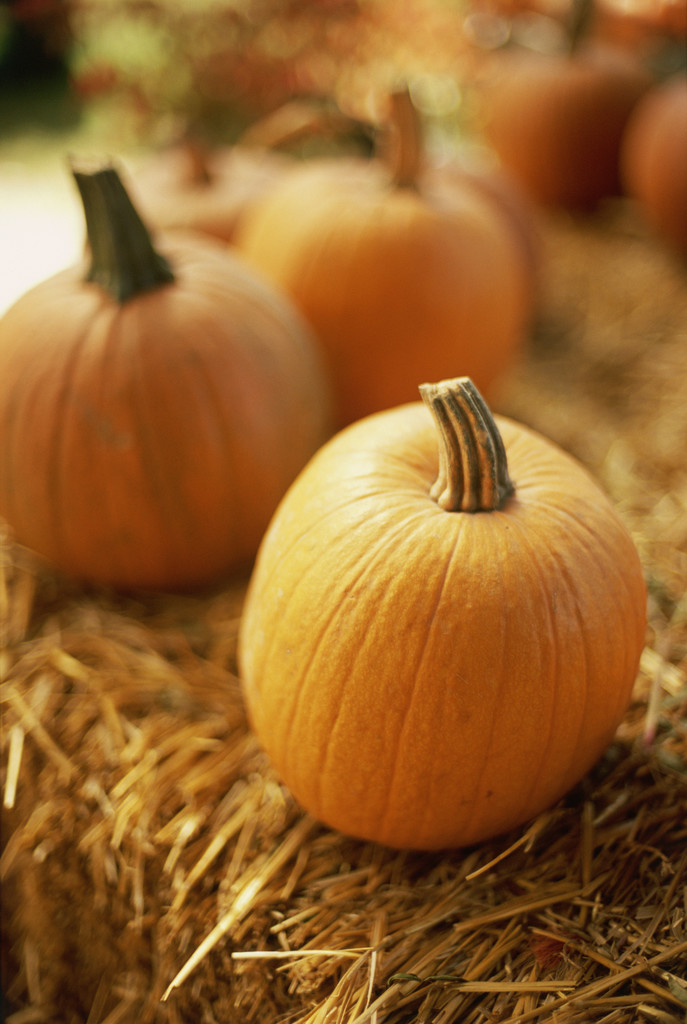 Thursday, March 26, 2020	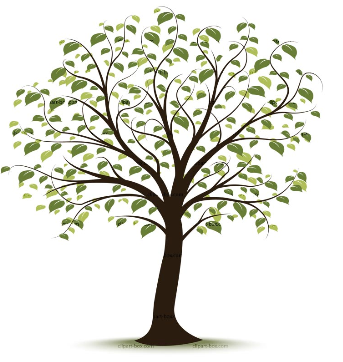 The Nutmeg Restaurant297 S. Main St.  Rt. 5East Windsor, CT Phone: 860-627-7094http://www.nutmegrestaurant.comPayroll Crisis ManagementPresented by:  Jeanette Perez, CT DCFWhat constitutes a crisis in Payroll?  Get practical guidance on how to identify, prepare for and manage a payroll crisis.  Learn what preventative action can be taken to avoid such a crisis and best practice to follow before, during and after.Jeanette Perez is the Human Resources Administrator at the CT Department of Children and Families, social human services agency employing over 3,300 State employees.  She provides leadership and oversight to 45 human resources, labor relations, and payroll professionals.  Ms. Perez's breadth of experience includes over 30 years of Human Resources Management and Administration, including Labor Relations, Payroll, Workers Compensation, FMLA, ADA, and Diversity and Equity for the State of Connecticut. Her areas of expertise are comprised of executive and management consulting, labor relations, collective bargaining negotiations, recruitment strategies, performance management, organizational management, succession planning, training, policy writing, process improvement, and cultivating critical relationships with internal and external partners. In addition to DCF, Ms. Perez has directed the Human Resources and Payroll functions at various state agencies throughout her tenure with the State of Connecticut (the Department of Revenue Services, Office of the State Comptroller, and the Office of the Secretary of the State).  She has developed and provided trainings in Performance Management and Assessment, Recruitment, Interviewing and Selection, Progressive Discipline, and Grievance Process/Preparing and Presenting. Ms. Perez has been recognized for the impact her work has had in ensuring culturally diverse recruitment efforts and ultimately the impact in the lives of children. Events for the Evening:5:00-5:30   Networking – Bring your business cards!			5:30-6:30   Dinner6:30-8:30   Speakers/Q&A			8:30  	 Chapter Business/Door Prize/DrawingDIRECTIONS TO: The NutmegHARTFORD CHAPTER – AMERICAN PAYROLL       ASSOCIATIONQUARTERLY MEETING RESERVATIONMarch 26, 20205:00 PM TO 8:30 PMThe Nutmeg RestaurantRegistration is $50.00Reservations and checks must be received no later thanMarch 20, 2020Name		                   Company Name	              Phone #          Email         APA National Member IDPlease make checks payable to: APA - HC (Fed. Tax ID# 47-5032410)Please include this completed form with remittance to:Attn:  Gail Ryan, CPP80 Lamberton RoadWindsor, CT 06095gryan@sscinc.comFrom Hartford:
Take 91 North to Exit 35A Bissell Bridge - RT 291 East. Follow RT 291 over Bissell Bridge to Exit 4. Take a Left at the Light, Follow RT 5 North, 4.5 Miles, Nutmeg Restaurant is on the Right.ORTake 91 North to Exit 44. Right at the end of ramp. Nutmeg Restaurant is 3.5 Miles on the Left.From Springfield:
Take 91 South to Exit 44. Right at the end of ramp. Nutmeg Restaurant is 3.5 Miles on the Left.